Визитная карточка урока по химии в 8 классе«Основные классы неорганической химии»Цель урока: повторить, расширить и систематизировать знания по теме «Основные классы веществ»Задачи:-образовательная: формирование системы теоретических и практических знаний                                по теме;-развивающая: развивать логическое и аналитическое мышление, развитие памяти                          обучающихся;-воспитательная: развитие умения работать в парах, группах, способствовать                           сохранению здоровья обучающихся.Тип урока: комбинированныйФорма урока: традиционный,  с элементами химического практикумаМетоды обучения: 	- интерактивный	-проблемный	-аудио-визуальный	-проблемный	-продуктивныйФорма обучения:	-беседа	-показ	-мини-сообщения	-игровые моменты	-демонстрация видеофрагментов	-практическая деятельностьФорма работы с учащимися:	-индивидуальная	-групповая /парнаяПодход к обучению:	-интегративный	-деятельностный	-личностно – ориентированныйТехнология обучения:	-проблемно - диалоговая	-ИКТ	-продуктивнаяКонспект урокаЭтап урокаДеятельность учителяДеятельность ученика1.Организационно – мотивирующий этап-Здравствуйте ребята! Мы находимся в научно-исследовательском институте, в опытно-экспериментальной лаборатории, на кафедре неорганической химии. Зав. кафедрой – учитель химии Вологина Л.Б., ассистенты, лаборанты, консультанты – учащиеся 8 класса.-Звучит заманчиво, не так ли? Реальность или «спектакль»-Не важно Мы будем работать с вами тут ровно 40 минут. Вас ждут сегодня новые знания Оксиды, основания –  просят вашего внимания, Ну, а кислоты и соли – Тем более. Добро пожаловать, друзья! Медлить нам никак нельзя. -Ребята, как вы думаете о чем сегодня пойдет речь?-Что мы уже знаем об этих веществах?-Действительно, все верно, кроме этого, мы также познакомимся с новыми веществами, с применением этих веществ в нашей жизни, узнаем об их пользе и вреде, а помогут мне в этом мои ассистенты ассистенты. -А как вы думаете, какая тема нашего урока?Тема нашего урока:«Основные классы неорганической химии»-Попробуйте сформулировать цель этого урока.-повторить, расширить и систематизировать знания по теме «Основные классы неорганической химии»Предполагаемые ответы:-об изученных веществах: оксидах, кислотах, основаниях, солях.-мы знаем общие формулы этих веществ, т.е. состав;-знаем их определения;-умеем составлять формулы веществ;-используем формулы в-в для решения задач2.Актуализация знаний.-В нашей лаборатории несколько экспериментальных площадок, давайте определим, кто на какой площадке будет работать.-Внимание на слайд:а) В каком соединении один из элементов имеет  с.о. +4? Определите класс? -Как вы узнали этот класс?(у. – ставит карточки на стол)б)Назовите вещество, имеющий свой персональный индикатор, класс в-ва и определение.(у. – ставит карточки на стол)в) Молекулярная масса какого вещества равна 36,5 г/моль?-Как можно определить этот класс?(у. – ставит карточки на стол)г) Найди лишнее вещество в этом ряду. (у. – ставит карточки на стол)Итак, прошу занять 4 экспериментальные площадки, почувствуйте себя в роли лаборантов. Может для кого-то из вас эта лаборатория станет началом пути в мир профессий связанных с химией: а это и фармакология, и кулинария и медицина,  и мн.др. CO2- класс оксидов. Оксиды –это сложные вещества, которые состоят из двух элементов и на втором месте пишется кислород со с.о. -2 (или по общей формуле)NaOH –класс оснований. Это сложные вещества, которые состоят из ионов металла и группы ОНHCl-класс кислот. Это сложные вещества, которые состоят из ионов водорода и кислотного остатка (или по общей формуле)СаСО3-класс солей. Это сложные вещества, которые состоят из ионов металла и кислотного остатка.3. Этап повторения и обобщения.а) Составление формул веществ (заполнение таблицы)б)Экспериментальная работа-Каждая лаборатория интересна тем, что в ней много различных веществ, приборов, позволяющих проводить химические исследования. Для проведения исследований нужно знать вещества.-Итак, у вас на столах флаконы с названиями веществ. -Задание: составить формулы этих в-в и записать их в тетрадь в подготовленную таблицу-Проверим. Консультант каждой группы напишет свои формулы на доске.-А теперь проведем исследование. Распознаем представителей ваших классов. У вас на столах лежат инструктивные карты, внимательно прочитайте их и проговорите, что вы будете делать кратко.-Помните о ТБ при работе с кислотами и щелочами.-записывают:а) Li2O, Fe2O3, SO2б) HNO3, H3PO4, H2SO4в) LiOH, Zn(OH)2, Fe(OH)3г) ZnCl2, KNO3, Na2CO3 -один учащийся из каждой группы пишет на доске, а все сверяют со слайдом.-ребята кратко проговаривают.4.Этап введения новой информации.а) Видео ролик о воде(интернет)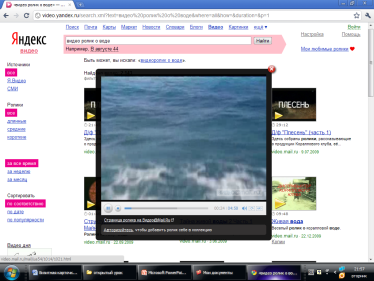 б) Видео ролик об угарном газе (интернет)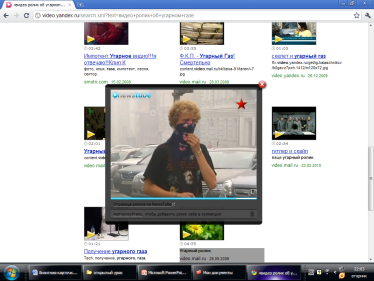 в) Химическая загадкаг) видео ролик о соли(интернет)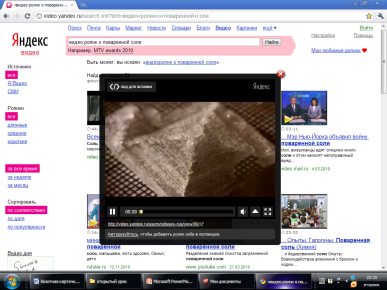 Д) шуточная задачад) Подведение итога- А сейчас мы с вами дополним нашу таблицу веществами, которые окружают нашу повседневную жизнь , а помогут познакомить с ними наши ассистенты.-Внимание на экран. О каком в-ве пойдет речь и к какому классу веществ можно его отнести?-Об удивительных свойствах воды, открытых учеными разных стран вы узнаете, если выберите элективный курс в 9 классе «Тайна воды»-Внимание на экран. О каком отравляющем веществе идет речь?-Об этом веществе нам расскажет мой ассистент, который подготовил информацию из дополнительного источника и поможет разобраться к какому классу веществ его можно отнестиУчитель: первая помощь при отравлении, доврачебная помощь.-запишем в таблицу -А сейчас для вас химическая загадка «Черный ящик»-Определите на ощупь что находится в ящике?-Посмотрим (достает из ящика)-Какое слово спряталось в этих продуктах?-Ребята, все эти кислоты являются органическими, они содержатся в организмах, однако в них тоже  присутствует ион водорода, как в тех кислотах, которые мы изучали.-А что вы знаете об этой кислоте?-запишем в таблицу-Правильно, в домашних условиях наши мамы используют 70% кислоту, но для маринования порой необходима кислота другой концентрации, как например, вот в этой задаче: «Для маринования зеленых помидор маме необходимо взять 125 мл 9% уксуса, однако в доме имеется 70% уксус. Сколько необходимо взять 70% уксуса и добавить воды» -Я надеюсь, что после решения этой задачи, вы станете замечательными помощниками своим мамам во время консервирования, а также используете свои знания в такой области, как кулинария.-А теперь внимание на экран.-О каком веществе идет речь и к какому классу веществ его можно отнести?-Интересные факты об этом веществе вы узнаете из рубрики«А знаете ли вы?»-Решим шуточную задачу про соль.«В магазин приходит Коля-Взвесьте 10 молей соли! Деньги сразу вам отдам я. Сколько это будет граммов? Отвечает продавец:-Ай да, Коля! Ну, хитрец! Если учишься ты в школе, знаешь массу моли соли. Сколько соли надо взвесить?»-О важности соли сегодня уже было сказано, но она необходима также для образования соляной кислоты в нашем желудке, которая является составной частью желудочного сока. Количество желудочного сока у взрослого человека вырабатывается 2 л, однако в силу разных причин могут наблюдаться: понижение или повышение кислотности. При повышении кислотности человек испытывает изжогу, неприятные болевые ощущения и тогда в домашних условиях многие применяют пищевую соду.-Как вы думаете к какому классу веществ ее можно отнести? По какому признаку вы определили?-Посмотрите что происходит в желудке человека при приеме соды (демонстрация опыта)-Что мы видим?-Да, действительно, это углекислый газ. Сода нейтрализует кислоту, человек чувствует облегчение, но так ли безопасно принимать соду. Конечно же нет. Выделяющийся бурно углекислый газ, активизирует выделение кислоты и она все чаще и чаще вырабатывается. -Поэтому, не занимайтесь самолечением, посещайте врачей, прислушивайтесь к их советам. Врачи припишут препараты.-Одним из препаратов, помогающем в лучении желудка является – альмагель. Основным компонентом которого является гидроксид алюминия. К какому классу веществ мы его отнесем. Запишем в таблицу.-Ребята, с какими веществами мы познакомились сегодня?-Какую роль они выполняют в нашей жизни?-Вода, относится к классу оксидов (Н2О)- об угарном газе.-выступление ассистента«Угарный газ»-лимон, яблоко, уксусная кислота-кислота-Что ее можно использовать при консервировании-Ребята решают задачу на доске. Ответ: 16г кислоты а 109г воды- о соли, к классу веществ-ассистент, рубрика« А знаете ли вы?»-решают задачу. Ответ: 585г-выделение газа5.Первичный контроль (компьютерное тестирование)-А сейчас, ребята, мы закрепим с вами материал, ответив на вопросы  компьютерного тестирования. Для этого я прошу вас пройти к компьютерам, открыть на рабочем столе файл «Тест» и приступить к работе. В конце теста вы увидите свою оценку за работу.6.Подведение итога урока. Домашнее задание.-Ребята, на следующем уроке у нас с вами будет контрольная работа, но я думаю, что ту работу, которую вы сегодня провели, что те знания, которые вы усвоили, помогут вам справиться с работой, а результаты тестирования этому подтверждение.-А домашнее задание будет несложным, а очень практичным и необходимым: все знания, которые вы сегодня получили, постарайтесь применить на практике.7. Рефлексия-В заключении урока, мне хотелось бы чтобы вы оценили: -насколько вам понравился урок, -насколько вам было комфортно -как вы усвоили материал.-На слайде изображены химические вещества, какие эмоции они у вас вызывают?Выберете смайлик выражающий ваше эмоциональное состояние от урока. Покажите мне, а теперь гостям., -Я вижу, что урок вам всем понравился. Я благодарю вас за урок!!!